     Гражданин, признанный инвалидом, или его доверенное лицо может обратиться с заявлением в районную подкомиссию Региональной межведомственной комиссии Санкт-Петербурга (далее - районная подкомиссия) по обследованию жилых помещений инвалида (ребенка-инвалида) и общего имущества многоквартирного дома, где проживает инвалид (г. Сестрорецк, пл. Свободы, д.1, каб. 238).     К заявлению должны быть приложены:документ, удостоверяющий личность;документ, подтверждающий регистрацию инвалида по указанному адресу;документ о признании гражданина инвалидом (выписка из акта медико-социальной экспертизы);документы о технических характеристиках жилого помещения (при наличии).     Членами районной подкомиссии проводится  визуальный, технический осмотр жилого помещения инвалида, общего имущества в многоквартирном доме, при необходимости проводятся  дополнительные обследования, испытания несущих конструкций жилого здания.      На заседании районной подкомиссии рассматриваются все представленные документы и составляется проект акта о возможности (отсутствии возможности) приспособления жилых помещений инвалидов и общего имущества в многоквартирных домах, в которых проживают инвалиды, с учетом потребностей инвалидов и обеспечения условий их доступности для инвалидов. Данный проект акта направляется для утверждения в Региональную межведомственную комиссию Санкт-Петербурга.    При подготовке заключения о наличии возможности приспособления жилых помещений инвалидов и общего имущества в многоквартирных домах, в которых проживают инвалиды, с учетом потребностей инвалидов и обеспечения условий их доступности для инвалидов, такие жилые помещения и общее имущество в многоквартирных домах будут включены в план мероприятий по приспособлению жилых помещений инвалидов и общего имущества в многоквартирных домах, в которых проживают инвалиды, с учетом потребностей инвалидов и обеспечения условий их доступности для инвалидов с последующим выполнением указанных работ.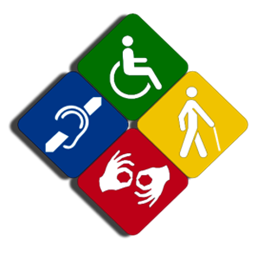 ИНФОРМАЦИЯАдминистрации Курортного района Санкт-Петербургао мерах по приспособлению жилых помещений и общего имущества в многоквартирном доме с учетом потребностей инвалидов (детей-инвалидов). Категории граждан, имеющих право обратиться в Комиссию:Со стойкими расстройствами двигательной функции, сопряженными с необходимостью использования кресла-коляски, иных вспомогательных средств передвижения.Со стойкими расстройствами функции слуха, сопряженными с необходимостью использования вспомогательных средств.Со стойкими расстройствами функции зрения, сопряженными с необходимостью использования собаки-проводника, иных вспомогательных средств.С задержками в развитии и другими нарушениями функций организма.Контактные данные представителей районной подкомиссии:Секретарь: Шолохова Наталья Викторовна – телефон 437-21-83Парадовский Александр Федорович – телефон 573-97-82Незамайкова Алла Владимировна – телефон 576-81-56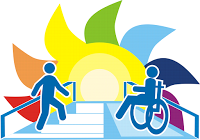 